Graph the following. Label all positions on axis with the appropriate values and show work as necessary:y = 3sin 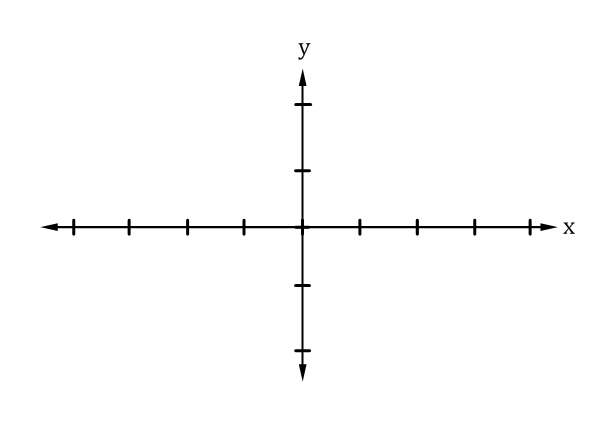 y = 2cos xy = tan y = cot xy = 4sec 2y = 2csc 4xy = sin-1 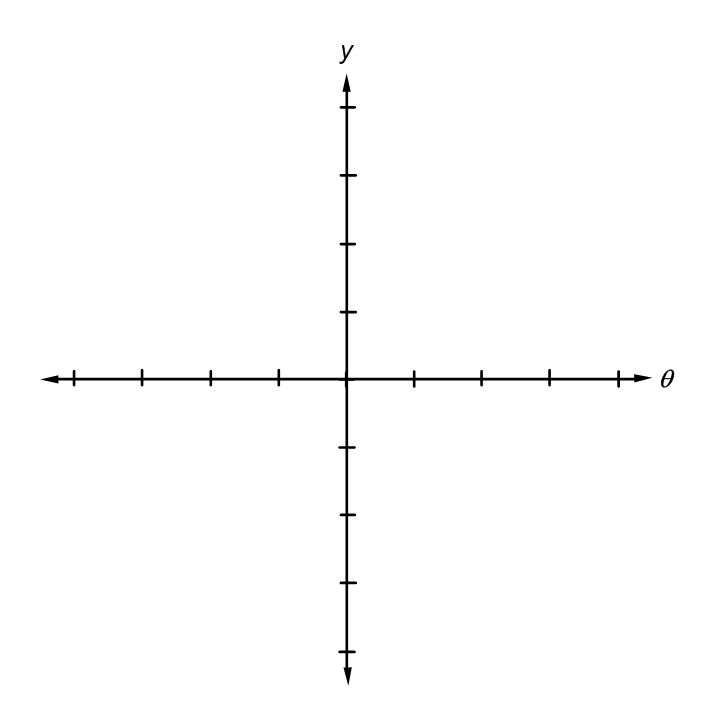 y = cos-1 x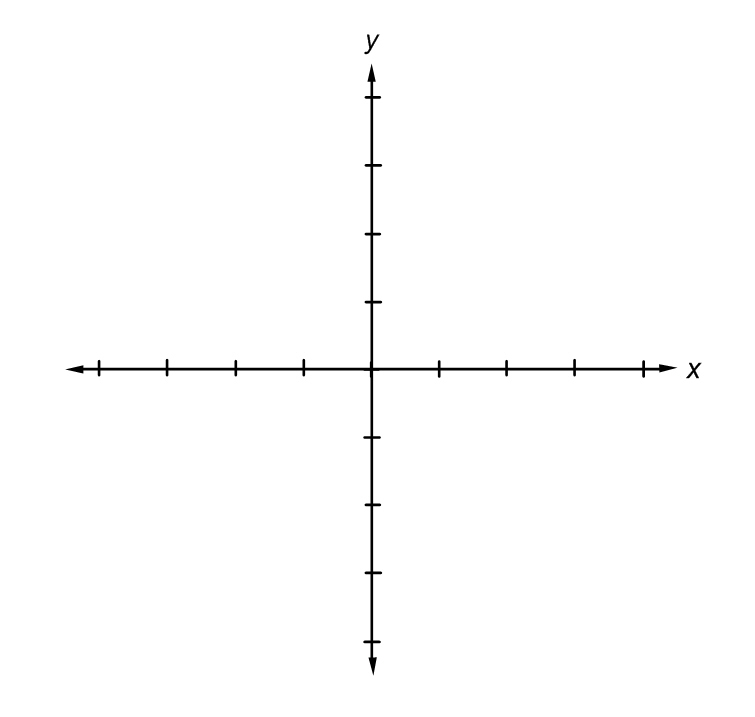 y = tan-1 y = cot-1 xy = sec-1 y = csc-1 xSolve the following as directed…Show ALL work:Solve for x:x = sin-1(0)sin-1 (tan )Determine the Angular Velocity if 26 revolutions are completed in 40 seconds?Given a central angle of , find the length of its intercepted arc in a circle of radius of 10 inches…show your answer in terms of pi (no calculator required)Convert 210 degrees in to radians ( no calculator required)The initial behavior of the note “E” above “middle C” can be modeled y = 0.5 sin tWhat is the amplitude in this model?What is the period this model?Find the frequency (cycles per second) of this note